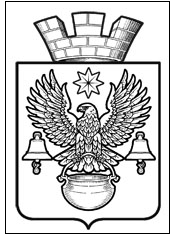 ПРОЕКТПОСТАНОВЛЕНИЕАДМИНИСТРАЦИИКОТЕЛЬНИКОВСКОГО ГОРОДСКОГО ПОСЕЛЕНИЯКОТЕЛЬНИКОВСКОГО МУНИЦИПАЛЬНОГО РАЙОНАВОЛГОГРАДСКОЙ ОБЛАСТИОт 00.00.0000                                                                                    № 000«Об утверждении муниципальной Программы «Комплексного развития транспортной инфраструктуры Котельниковского городского поселения Котельниковского муниципального района Волгоградской области» на период с 2019 по 2036 годы»Руководствуясь Федеральным законом от 06.10.2003г. №131-ФЗ «Об общих принципах организации местного самоуправления в Российской Федерации», Уставом Котельниковского городского поселения, Администрация Котельниковского городского поселения,ПОСТАНОВЛЯЕТ:1. Признать утратившим силу постановление администрации Котельниковского городского поселения от 14.09.2016г. №807 «Об утверждении программы «Комплексное развития транспортной инфраструктуры Котельниковского городского поселения Котельниковского муниципального района Волгоградской области» на 2016-2026 гг.»»2. Утвердить муниципальную Программу «Комплексного развития транспортной инфраструктуры Котельниковского городского поселения Котельниковского муниципального района Волгоградской области» на период с 2019 по 2036 годы», согласно приложению №1.3. Данное постановление подлежит размещению на официальном сайте Администрации Котельниковского городского поселения.4. Контроль за исполнением настоящего постановления оставляю за собой.Глава Котельниковского городского поселения                                                                                 А.Л. Федоров